117525, город Москва, ул. Чертановская, д.34 А  8-495-313-49-79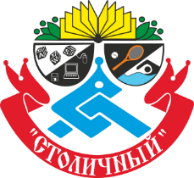 noustolichnyj.mskobr.ru          lycee@lstol.ru СТОИМОСТЬ КОМПЛЕКСА ОБРАЗОВАТЕЛЬНЫХ УСЛУГ на 2023-2024 учебный год по заочной/семейной форме обучения для граждан РФ и иностранных граждан С  РЕГИСТРАЦИЕЙ по месту жительства в г. Москва
ОБЩЕОБРАЗОВАТЕЛЬНАЯ АВТОНОМНАЯ НЕКОММЕРЧЕСКАЯ ОРГАНИЗАЦИЯ«СРЕДНЯЯ ШКОЛА «ЦЕНТР ОБРАЗОВАНИЯ СТОЛИЧНЫЙ»Форма обученияБАЗОВЫЙ ТАРИФИНДИВИДУАЛЬНЫЙ ТАРИФПРЕДМЕТНЫЙ ТАРИФСемейная 6 000 рублей/ месяцАдминистративное и техническое сопровождениеАттестация 2 раза в год / бесплатно;Прикрепление к школе для прохождения промежуточной/итоговой аттестации/ бесплатно1-4 классы*  28 000  рублей/месяц (*5 ч. в неделю)классы*  40 500  рублей/месяц (*10 ч. в неделю)Преимущества индивидуального тарифа:Онлайн уроки с учителями по индивидуальному плану;Ежедневное сопровождение учителей-предметников;Помощь в подготовке к контрольным работам и экзаменам;Участие в школьных конференциях;Аттестации 4 раза в год;Пользование школьной платформой;Поддержка кураторов-учителей;Еженедельный контроль успеваемости, проверка заданий; Серия вебинаров по организации учебного процесса; Предоставление всех возможностей сервиса МОС.РУ по программе «московский школьник» (сервис предоставляется только для заочной формы обучения);Полный родительский доступ к электронному дневнику на портале МОС.РУ (сервис предоставляется только для заочной формы обучения);1-8 классы   1 500 рублей/ 40 минут9-11 классы 2 000 рублей/ 60 минутИндивидуальный онлайн урок по любому предмету с преподавателями школы для освоения сложных тем программыГрупповые занятия по предмету1 200 рублей/ 60 минут Заочная              ОБУЧЕНИЕ БЕСПЛАТНОПри условии получения субсидии из бюджета г. Москвы на возмещение затрат на обучение учащегося в соответствии с постановлениями Правительства Москвы от 28.12.2011 № 640-ПП, от 18.09.2012 № 489-ПП Пользование школьной платформойАттестации 4 раза в годЕженедельный контроль успеваемости, проверка заданий Предоставление всех возможностей сервиса МОС.РУ по программе «московский школьник»;Полный родительский доступ к электронному дневнику на портале МОС.РУ          14 500 рублей / год*Поддержка кураторов-учителей;Серия вебинаров по организации учебного процесса; Тренажеры по  подготовке к ОГЭ, ЕГЭ;Родительские собрания.*Данный комплекс услуг  по тарифу «Базовый» предоставляется целиком, без возможности выделения отдельных компонентов, в частности обучения Учащегося по ФГОС1-4 классы*  28 000  рублей/месяц (*5 ч. в неделю)классы*  40 500  рублей/месяц (*10 ч. в неделю)Преимущества индивидуального тарифа:Онлайн уроки с учителями по индивидуальному плану;Ежедневное сопровождение учителей-предметников;Помощь в подготовке к контрольным работам и экзаменам;Участие в школьных конференциях;Аттестации 4 раза в год;Пользование школьной платформой;Поддержка кураторов-учителей;Еженедельный контроль успеваемости, проверка заданий; Серия вебинаров по организации учебного процесса; Предоставление всех возможностей сервиса МОС.РУ по программе «московский школьник» (сервис предоставляется только для заочной формы обучения);Полный родительский доступ к электронному дневнику на портале МОС.РУ (сервис предоставляется только для заочной формы обучения);1-8 классы   1 500 рублей/ 40 минут9-11 классы 2 000 рублей/ 60 минутИндивидуальный онлайн урок по любому предмету с преподавателями школы для освоения сложных тем программыГрупповые занятия по предмету1 200 рублей/ 60 минут 